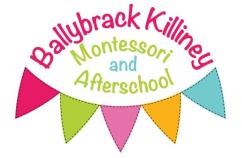 Calendar of events 2022-2023(subject to change) Breakfast club, lunch club, fulltime & afterschool will follow this calendar also and will run on the last day before any holidays and pick up times for these are as normal.  Preschool classes & Afterschool Club Starts Weds, 31st August at 9.00/9.30am  for ECCE(ECCE, Breakfast club, Lunchclub, Full Day and Afterschool all start)Preschool and Afterschool Halloween Party: Fri, 28th  October Midterm Break: No ECCE Classes Mon (BH) 31st Oct – 4th NovHalloween Camp Tues to Fri School re-opens on Mon, 7th Nov @ 8am for Breakfast club Preschool Christmas Show: Tues, 6th December Preschool & Afterschool Christmas Party: Weds, 21st December All children finish Christmas Break: School Closed Thurs 22rd Dec – Weds, 4th Jan School re-opens on Thurs, 5th Jan @ 8am No Camp February Bank Holiday:School Closed Mon, 6th FebruaryMidterm break No ECCE Classes Mon, 13th to Fri, 17th Feb Mid term camp will run this week. School re-opens Mon, 20th Feb @ 8am World Book Day: Fri, 1st  March St. Patrick’s Day Ceili (Preschoolers): Thurs, 16th March St. Patrick’s Day: School Closed Fri, 17th MarchEaster Break: No ECCE Classes Mon, 3rd  April – Fri, 14th  April Easter Camp will run Mon, 3rd April – Fri, 14th  April (excl. Mon 10th April) School re-opens on Mon, 17th April @ 8am May Bank Holiday & closed for St. Matthias Fete  School Closed Mon, 1st May  Fri, 5th MayJune Bank Holiday School Closed Mon, 5th June Tuesday 6th June Sports Day: Fri, 9th  June Open day / leavers show: Sat, 17th June School Trip (Montessori Classes): TBC End of Year Party / Finish: Fri, 30th June at 12.30 for ECCE Full time and Afterschool Club as usual until 6pm Camp begins for 6 weeks duration on Mon, 3rd  July to Fri, 11th August 